* This can be a representative of an NGB, Partner Organisation or individual with relevant experience/qualification. Where an external individual is not available/appropriate a second sign-off within the Club or Society is acceptable where experience can be referenced.COVID-19: Advice, guidance and Risk Assessment for Clubs and Societies Covid-19 is a new illness that can affect your lungs and airways. It is caused by a virus called Coronavirus. Symptoms can be mild, moderate, severe or fatal. Please see below for a checklist guidance to help Clubs, Societies and students to understand how to participate to activities safely during the coronavirus pandemic. Covid-19 Activities Check List for Clubs and Societies:  Read the latest Government updates and guidelines  Appoint a lead on health and safety within your committee (This person needs to complete Health & Safety online training, the Risk Assessment completion training and be updated on the latest COVID-19 overview/guidance)  Review and update existing Risk Assessments to include COVID-19 risk management or review and submit and additional COVID-19 Risk Assessment covering additional risks  Share the results of the risk assessment with your members and on your website and Groups Hub, this has to be available for download.  Check in advance if the facilities you want to use have reopened and their guidance for returning to activity  Register any activities that your club is planning to organise on SUSU website at least 5 working days before the activity will take place  Check the RA of any venue/location or facility where the Club or Society intend to hold the event and share guidance with members  The activity can go ahead once you have received the confirmation from SUSU staff. As a SUSU affiliated Club or Society, you must protect people from harm. This includes taking reasonable steps to protect your members and others from coronavirus. This risk assessment will help you manage risk and protect people. In this Risk Assessment we expect you to: Identify what activity or situations might cause transmission of the virus; Think about who could be at riskDecide how likely it is that someone could be exposedAct to remove the activity or situation, or if this isn’t possible, control the risk. This is a draft copy of a generic Risk Assessment for dealing with the current Covid-19 situation. It is not likely to cover all scenarios and each Club or Society should consider their own unique circumstances.   Assessment Guidance 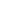 Risk AssessmentRisk AssessmentRisk AssessmentRisk AssessmentRisk AssessmentRisk AssessmentRisk Assessment for the activity ofrequiredSouthampton Student Scout and Guide Organisation (SSAGO)Southampton Student Scout and Guide Organisation (SSAGO)Daterequired15/08/2015/08/20NameRoleRoleRoleExperience/QualificationClub or Society RepresentativerequiredJake SymcoxSouthampton SSAGO Chair 2021 – 2022Southampton SSAGO Chair 2021 – 2022Southampton SSAGO Chair 2021 – 2022N/AQualified/Experienced Individual*requiredSamir SoaresNational SSAGO Executive CommitteeNational SSAGO Executive CommitteeNational SSAGO Executive CommitteeOversee the running of SSAGO clubs across the UKHazardActionWho might be harmed(user; those nearby; those in the vicinity; members of the public)InherentInherentInherentResidualResidualResidualFurther controls (use the risk hierarchy)HazardActionWho might be harmed(user; those nearby; those in the vicinity; members of the public)LikelihoodImpactScoreControl measures (use the risk hierarchy)LikelihoodImpactScoreCovid-191.  Social distancing when arriving or departingClubs/Soc Members Vulnerable groups – Elderly, Pregnant members, those with existing underlying health conditions Anyone else who physically comes in contact with you in relation to your activity 33915-minute-long arrival time to allow spacing and staggered leaving for each groupSpecify how they reach the location and how they leave (e.g. through side gate or which university building door).Wear face masks during arrival and when departing.Get those attending to complete a Form before attending including contact details and information on how to stay safeTake a register of names when people arrive. Include information on the event, where it was, time, date, who’s taken the register. We will hold a paper copy which will be scanned onto drive. Both will be deleted/destroyed after 4 weeks.Make sure their contact details on our membership system are up to date. For those not on the membership system, collect contact details on register.Mandate hand sanitising on arrival and departure whether using own or provided.Ask individuals if they have been experiencing symptoms on arrival. Turn them away if they have experienced COVID-19 symptoms and advise them to isolate and seek a test.236Give out reminders in advance both verbally and a checklist via the sign up form.Make sure people don’t come if showing any symptoms.Covid-192. Social distancing during the meetingClub/Socs Members Vulnerable groups – Elderly, Pregnant members, those with existing underlying health conditions Anyone else who physically comes in contact with you in relation to your activity 339Limit group size to fit with guidelines issued by Girlguiding and Scouting. Don’t exceed the limit.Make sure the sort out minimises contact and all attendees observe social distancing.No singing or shouting.Encourage the wearing of face masks when individuals can’t maintain social distancing.If people aren’t following social distancing rules, the individual scenario will be referred to committee members to act upon.Have as many outdoor socials as possible. When socials are indoors, make sure the space is well ventilated with opening windows.Ensure regular hand cleaning to minimise potential transmition236Give out reminders in advance both verbally and a checklist via the sign up form.Make sure people don’t come if showing any symptoms.Covid-193. Hygiene of peopleClub/Socs Members Vulnerable groups – Elderly, Pregnant members, those with existing underlying health conditions Anyone else who physically comes in contact with you in relation to your activity 339Do not attend if you have suspected symptoms or have been told to self-isolate.Wash hands prior to arrival.Use hand sanitizer on arrival, departure and when touching items.Give clear expectations of these procedures.133Covid-194. Hygiene of toiletsClub/Socs Members Vulnerable groups – Elderly, Pregnant members, those with existing underlying health conditions Anyone else who physically comes in contact with you in relation to your activity 339Use before attending if possibleWash hands thoroughly after use. Mandate hand sanitiser use when entering the social area.133Covid-195. Travelling to meetingsClub/Socs Members Vulnerable groups – Elderly, Pregnant members, those with existing underlying health conditions Anyone else who physically comes in contact with you in relation to your activity 339Discourage car sharing and public transport when not with your own household.When travel is needed, wear face masks on journeys and try to avoid travelling in groups if possible.Ensure the vehicle is as well ventilated as possible.236Give out reminders in advance both verbally and a checklist via the sign up form.Make sure people don’t come if showing any symptoms.Given different options on travel to event so people can make their own decision.Covid-196. First AidClub/Soc Members Vulnerable groups – Elderly, Pregnant members, those with existing underlying health conditions Anyone else who physically comes in contact with you in relation to your activity 339First aid kits to be available to each group.Make sure first aid kits have face coverings, disposable gloves and mouth-to-mouth shield.Where possible have individuals treat themselves.If contact is needed between individuals have face coverings and gloves to be worn.Wash your hands after completing first aid or sanitise if hand washing is not possible.If COVID-19 symptoms are suspected by someone at a social, end the social.236Make sure people don’t come if showing any symptoms.Reminders for people to use PPE when administering first aid.Covid-197. Food and DrinkClub/Soc Members Vulnerable groups – Elderly, Pregnant members, those with existing underlying health conditions Anyone else who physically comes in contact with you in relation to your activity 339Bring your own refreshmentsDon’t share outside your household.133Covid-198. Mental Health  Club/Soc Members Vulnerable groups – Elderly, Pregnant members, those with existing underlying health conditions Anyone else who physically comes in contact with you in relation to your activity 236Signpost to Welfare Officers if there are concerns about safety and safeguarding. These welfare officers have completed the WIDE training.Be aware of people’s anxieties about returning to face-to-face meetings and how this might affect their behaviour.Have a variety of face-to-face (as many outdoor socials as possible) and virtual socials so individuals can choose which to attend.122Covid-199. Local and national infection ratesClub/Socs Members Vulnerable groups – Elderly, Pregnant members, those with existing underlying health conditions Anyone else who physically comes in contact with you in relation to your activity 339Don’t hold face-to-face socials when local guidance does not permit regardless of national levels.Follow the Government, Guiding, Scouting, SSAGO, SUSU and National Youth Association guidance. Don’t hold face-to-face socials when local guidance does not permit regardless of national levels.Follow the Government, Guiding, Scouting, SSAGO, SUSU and National Youth Association guidance.133Covid-1910. Risk from Public Club/Socs Members Vulnerable groups – Elderly, Pregnant members, those with existing underlying health conditions Anyone else who physically comes in contact with you in relation to your activity 339Happening on private land so only risk is when traveling to236Remind people to keep distance from other including the public.Use face coverings alongside government guidelines.Clear communication if plans change.PART B – Action PlanPART B – Action PlanPART B – Action PlanPART B – Action PlanPART B – Action PlanPART B – Action PlanPART B – Action PlanPART B – Action PlanRisk Assessment Action PlanRisk Assessment Action PlanRisk Assessment Action PlanRisk Assessment Action PlanRisk Assessment Action PlanRisk Assessment Action PlanRisk Assessment Action PlanRisk Assessment Action PlanPart no.Action to be taken, incl. CostBy whomTarget dateTarget dateReview dateOutcome at review dateOutcome at review date1Guidance on managing an event (Arrival, departure, transport and venue)Committee member organising event18/05/2118/05/2121/06/212Taking register and deleting after 4 weeksChair18/05/2118/05/2121/06/213Create way of reminding people about what to bring to a socialCommittee member organising event18/05/2118/05/2121/06/214Have a way of reminding people what to bring to a socialCommittee member organising event18/05/2118/05/2121/06/2115Create a standard sign up form which agrees individuals informing us on self-isolating, symptoms and contact detailsWebmaster18/05/2118/05/2121/06/216Purchase hand sanitiser for socialsQuartermaster18/05/2118/05/2121/06/217Purchase PPE for first aid kitsQuartermaster18/05/2118/05/2121/06/218Complete the WIDE trainingWelfare Officers18/05/2118/05/2121/06/219Keep up to date with local and government guidance as well as relevant governing bodiesChair18/05/2118/05/2121/06/21Responsible Committee members signature: 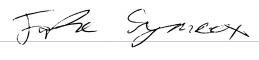 Responsible Committee members signature: Responsible Committee members signature: Responsible Committee members signature: Responsible Committee members signature: Responsible Assessor signature:SSAGO Exec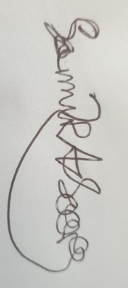 Responsible Assessor signature:SSAGO ExecResponsible Assessor signature:SSAGO ExecPrint name: Jake SymcoxPrint name: Jake SymcoxPrint name: Jake SymcoxPrint name: Jake SymcoxDate: 18/05/21Print name: Samir SoaresNational SSAGO Executive CommitteePrint name: Samir SoaresNational SSAGO Executive CommitteeDate: 31/05/21EliminateRemove the hazard wherever possible which negates the need for further controlsIf this is not possible then explain why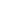 SubstituteReplace the hazard with one less hazardousIf not possible then explain whyPhysical controlsExamples: enclosure, fume cupboard, glove boxLikely to still require admin controls as wellAdmin controlsExamples: training, supervision, signagePersonal protectionExamples: respirators, safety specs, glovesLast resort as it only protects the individualLIKELIHOOD5510152025LIKELIHOOD448121620LIKELIHOOD33691215LIKELIHOOD2246810LIKELIHOOD11234512345IMPACTIMPACTIMPACTIMPACTIMPACTLikelihoodLikelihood1Rare e.g. 1 in 100,000 chance or higher2Unlikely e.g. 1 in 10,000 chance or higher3Possible e.g. 1 in 1,000 chance or higher4Likely e.g. 1 in 100 chance or higher5Very Likely e.g. 1 in 10 chance or higherImpactImpactHealth & Safety1Trivial - insignificantVery minor injuries e.g. slight bruising2MinorInjuries or illness e.g. small cut or abrasion which require basic first aid treatment even in self-administered.  3ModerateInjuries or illness e.g. strain or sprain requiring first aid or medical support.  4Major Injuries or illness e.g. broken bone requiring medical support >24 hours and time off work >4 weeks.5Severe – extremely significantFatality or multiple serious injuries or illness requiring hospital admission or significant time off work.  